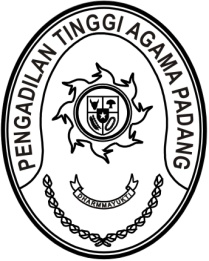 S  U  R  A  T      T  U  G  A  SNomor : W3-A/       /PP.00/12/2022Menimbang 	: 	bahwa Kepala Biro Keuangan Badan Urusan Administrasi Mahkamah Agung RI akan melaksanakan kegiatan Rapat Koordinasi Bendahara Pengeluaran Satuan Kerja di Lingkungan Mahkamah Agung RI dan Badan Peradilan yang berada di bawahnya Tahun Anggaran 2022 Batch Kedua, yang diikuti oleh Bendahara Pengeluaran Pengadilan Tinggi Agama Padang; Dasar 	: 	Surat Kepala Biro Keuangan Badan Urusan Administrasi Mahkamah Agung RI Nomor B/184/Bua.3/KU.03/XII/2022 tanggal 2 Desember 2022 hal Rapat Koordinasi Bendahara Pengeluaran Batch Kedua;MEMBERI TUGASKepada 	: 	Nama	:	Fitrya Rafani, S.Kom.		NIP	:	198905022015032002		Pangkat/Gol. Ru	:	Penata Muda (III/a)		Jabatan	:	Bendahara Pengeluaran				Unit Kerja	:	Pengadilan Tinggi Agama PadangUntuk 	 :  	Pertama	 : 	mengikuti kegiatan Rapat Koordinasi Bendahara Pengeluaran pada tanggal 14 s.d. 16 Desember 2022 di Hotel Grand Mercure Harmoni, Jalan Hayam Wuruk No. 36-37, Gajah Mada, Jakarta Pusat;Kedua	: 	Segala biaya yang timbul dalam kegiatan ini akan dibebankan pada DIPA Badan Urusan Administrasi Mahkamah Agung RI Tahun Anggaran 2022.13 Desember 2022Wakil Ketua,Dr. Drs. Hamdani S., S.H., M.H.I.NIP. 195602121984031001Tembusan:Ketua Pengadilan Tinggi Agama Padang (sebagai laporan).